ΚΕΦΑΛΑΙΟ Ζ΄ΕΦΑΛΑΙΟ Ζ΄ΤΥΠΟΠΟΙΗΜΕΝΟ ΕΝΤΥΠΟ ΥΠΕΥΘΥΝΗΣ ΔΗΛΩΣΗΣ (TEΥΔ)[άρθρου 79 παρ. 4 ν. 4412/2016 (Α 147)]ΓΙΑ ΔΙΑΔΙΚΑΣΙΕΣ ΣΥΜΒΑΣΗΣ ΚΑΤΩ ΤΩΝ ΟΡΙΩΝ ΤΩΝ ΟΔΗΓΙΩΝΜέρος Ι: Πληροφορίες σχετικά με την αναθέτουσα αρχή/αναθέτοντα φορέα και τη διαδικασία ανάθεσης  1Παροχή πληροφοριών δημοσίευσης σε εθνικό επίπεδο, με τις οποίες είναι δυνατή η αδιαμφισβήτητη ταυτοποίηση της διαδικασίας σύναψης δημόσιας σύμβασης:Α: Ονομασία, διεύθυνση και στοιχεία επικοινωνίας της αναθέτουσας αρχής (αα)/ αναθέτοντα φορέα (αφ)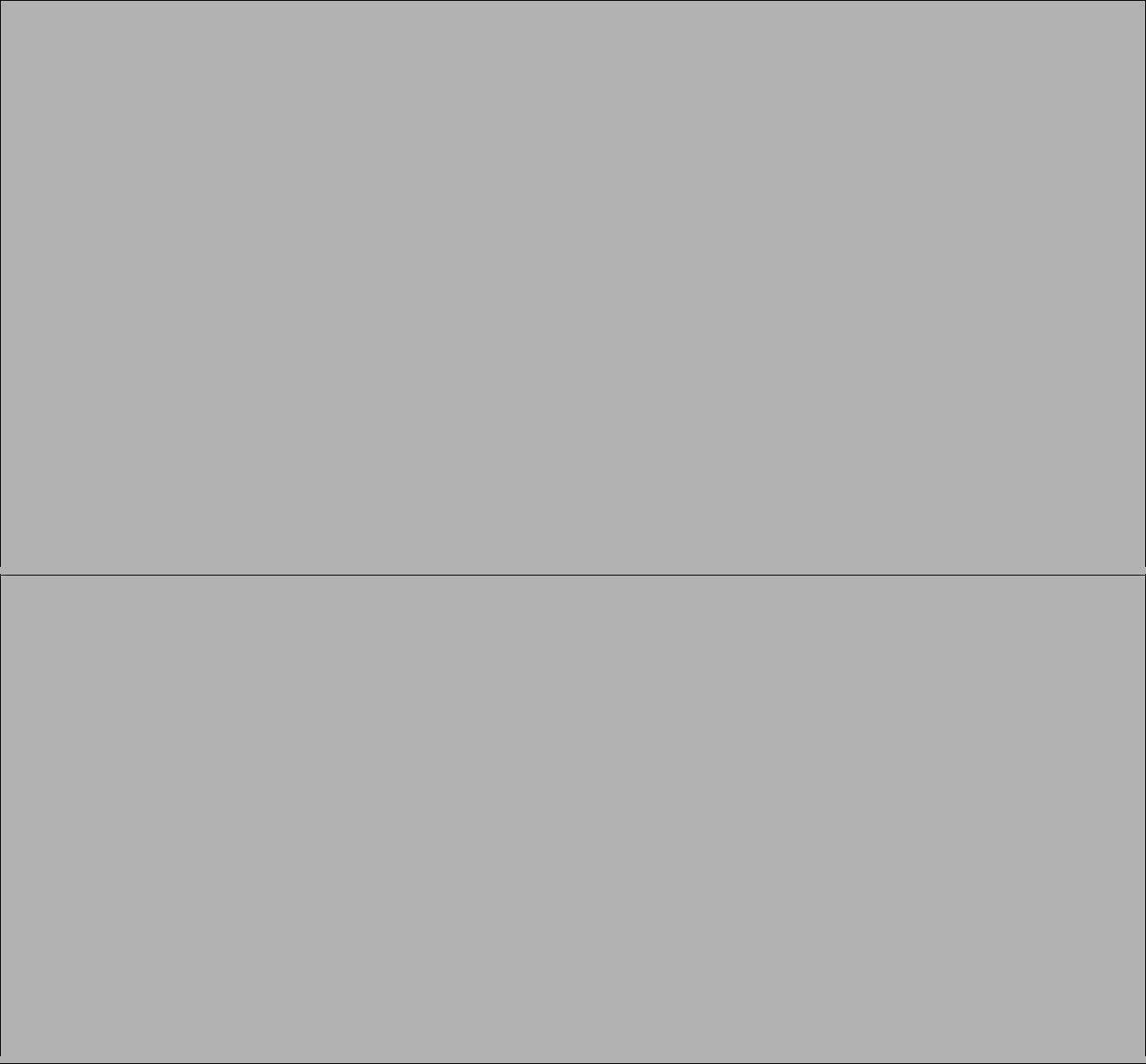 Ονομασία:  ΚΕΝΤΡΟ ΚΟΙΝΩΝΙΚΗΣ ΠΡΟΝΟΙΑΣ ΠΕΡΙΦΕΡΕΙΑΣ ΑΝΑΤΟΛΙΚΗΣ ΜΑΚΕΔΟΝΙΑΣ – ΘΡΑΚΗΣ Κωδικός Αναθέτουσας Αρχής / Αναθέτοντα Φορέα ΚΗΜΔΗΣ :  Ταχυδρομική διεύθυνση / Πόλη  Ταχ. Κωδικός: ΤΕΡΜΑ ΙΚΟΚΑΣΤΗΣ ΚΑΒΑΛΑ 65404Αρμόδιος για πληροφορίες:  ΔΑΓΛΑΣ Κ. ΔΙΟΝΥΣΙΟΣΤηλέφωνο:  2510 241 930Ηλ. ταχυδρομείο:   daglas@1188.syzefxis.gov.gr Διεύθυνση στο Διαδίκτυο (διεύθυνση δικτυακού τόπου) (εάν υπάρχει):  www.kkppamth.gr Β: Πληροφορίες σχετικά με τη διαδικασία σύναψης σύμβασηςΤίτλος ή σύντομη περιγραφή της δημόσιας σύμβασης :  Προμήθεια ενός πλυντηρίου ρούχων και          ενός στεγνωτηρίου cpv : 42716120-5   &cpv :  39713200-5  Κωδικός στο ΚΗΜΔΗΣ:Η σύμβαση αναφέρεται σε έργα, προμήθειες, ή υπηρεσίες :      ΠΡΟΜΗΘΕΙΕΣ    Εφόσον υφίστανται, ένδειξη ύπαρξης σχετικών τμημάτων :    Αριθμός αναφοράς που αποδίδεται στον φάκελο από την αναθέτουσα αρχή (εάν υπάρχει): ΟΛΕΣ ΟΙ ΥΠΟΛΟΙΠΕΣ ΠΛΗΡΟΦΟΡΙΕΣ ΣΕ ΚΑΘΕ ΕΝΟΤΗΤΑ ΤΟΥ ΤΕΥΔ ΘΑ ΠΡΕΠΕΙ ΝΑ ΣΥΜΠΛΗΡΩΘΟΥΝ ΑΠΟ ΤΟΝ ΟΙΚΟΝΟΜΙΚΟ ΦΟΡΕΑΣε περίπτωση που η αναθέτουσα αρχή /αναθέτων φορέας είναι περισσότεροι του ενός θα αναφέρεται το σύνολο αυτών Επαναλάβετε τα στοιχεία των αρμοδίων, όνομα και επώνυμο, όσες φορές χρειάζεται. 3. Βλέπε σύσταση της Επιτροπής, της 6ης Μαΐου 2003, σχετικά με τον ορισμό των πολύ μικρών, των μικρών και των μεσαίων επιχειρήσεων (ΕΕ L 124 της 20.5.2003, σ. 36). Οι πληροφορίες αυτές απαιτούνται μόνο για στατιστικούς σκοπούς. Πολύ μικρή επιχείρηση: επιχείρηση η οποία απασχολεί λιγότερους από 10 εργαζομένους και της οποίας ο ετήσιος κύκλος εργασιών και/ή το σύνολο του ετήσιου ισολογισμού δεν υπερβαίνει τα 2 εκατομμύρια ευρώ. Μικρή επιχείρηση: επιχείρηση η οποία απασχολεί λιγότερους από 50 εργαζομένους και της οποίας ο ετήσιος κύκλος εργασιών και/ή το σύνολο του ετήσιου ισολογισμού δεν υπερβαίνει τα 10 εκατομμύρια ευρώ. Μεσαίες επιχειρήσεις: επιχειρήσεις που δεν είναι ούτε πολύ μικρές ούτε μικρές και οι οποίες απασχολούν λιγότερους από 250 εργαζομένους και των οποίων ο ετήσιος κύκλος εργασιών δεν υπερβαίνει τα 50 εκατομμύρια ευρώ και/ή το σύνολο του ετήσιου ισολογισμού δεν υπερβαίνει τα 43 εκατομμύρια ευρώ. 4. Ειδικότερα ως μέλος ένωσης ή κοινοπραξίας ή άλλου παρόμοιου καθεστώτος.Β: Πληροφορίες σχετικά με τους νόμιμους εκπροσώπους του οικονομικού φορέαΚατά περίπτωση, αναφέρετε το όνομα και τη διεύθυνση του προσώπου ή των προσώπων που είναι αρμόδια/εξουσιοδοτημένα να εκπροσωπούν τον οικονομικό φορέα για τους σκοπούς της παρούσας διαδικασίας ανάθεσης δημόσιας σύμβασης:Γ: Πληροφορίες σχετικά με τη στήριξη στις ικανότητες άλλων ΦΟΡΕΩΝ(5)5 Επισημαίνεται ότι σύμφωνα με το δεύτερο εδάφιο του άρθρου 78 “Όσον αφορά τα κριτήριαπου σχετίζονται με τους τίτλους σπουδών και τα επαγγελματικά προσόντα που ορίζονται στην περίπτωση στ΄ του Μέρους ΙΙ του Παραρτήματος ΧΙΙ του Προσαρτήματος Α΄ ή με την σχετική επαγγελματική εμπειρία, οι οικονομικοί φορείς, μπορούν ωστόσο να βασίζονται στις ικανότητες άλλων φορέων μόνο εάν οι τελευταίοι θα εκτελέσουν τις εργασίες ή τις υπηρεσίες για τις οποίες απαιτούνται οι συγκεκριμένες ικανότητες.”Δ: Πληροφορίες σχετικά με υπεργολάβους στην ικανότητα των οποίων δεν στηρίζεται ο οικονομικός φορέας(Η παρούσα ενότητα συμπληρώνεται μόνο εφόσον οι σχετικές πληροφορίες απαιτούνται από την αναθέτουσα αρχή ή τον αναθέτοντα φορέα)Εάν η αναθέτουσα αρχή ή ο αναθέτων φορέας ζητούν ρητώς αυτές τις πληροφορίες (κατ' εφαρμογή του άρθρου 131 παρ. 5 ή εφόσον ο προσφέρων / υποψήφιος οικονομικός φορέας  προτίθεται να αναθέσει σε τρίτους υπό μορφή υπεργολαβίας τμήμα της σύμβασης που υπερβαίνει το ποσοστό του 30% της συνολικής αξίας της σύμβασης σύμφωνα με το άρθρο 131 παρ. 6 και 7, επιπλέον των πληροφοριών που προβλέπονται στην παρούσα ενότητα, παρακαλείσθε να παράσχετε τις πληροφορίες που απαιτούνται σύμφωνα με τις ενότητες Α και Β του παρόντος μέρους και σύμφωνα με το μέρος ΙΙΙ για κάθε υπεργολάβο (ή κατηγορία υπεργολάβων). Μέρος III: Λόγοι αποκλεισμούΑ: Λόγοι αποκλεισμού που σχετίζονται με ποινικές καταδίκες(8)Στο άρθρο 73 παρ. 1 ορίζονται οι ακόλουθοι λόγοι αποκλεισμού:συμμετοχή σε εγκληματική οργάνωση(9)· δωροδοκία (10), (11)· απάτη  (12)· τρομοκρατικά εγκλήματα ή εγκλήματα συνδεόμενα με              τρομοκρατικές δραστηριότητες   (13)· νομιμοποίηση εσόδων από παράνομες δραστηριότητες ή χρηματοδότηση της τρομοκρατίας   (14)· παιδική εργασία και άλλες μορφές εμπορίας ανθρώπων    (15). ________________________________Σύμφωνα με τις διατάξεις του άρθρου 73 παρ. 3 α, εφόσον προβλέπεται στα έγγραφα της σύμβασης είναι δυνατή η κατ' εξαίρεση παρέκκλιση από τον υποχρεωτικό αποκλεισμό για επιτακτικούς λόγους δημόσιου συμφέροντος, όπως δημόσιας υγείας ή προστασίας του περιβάλλοντος. Όπως ορίζεται στο άρθρο 2 της απόφασης-πλαίσιο 2008/841/ΔΕΥ του Συμβουλίου, της 24ης Οκτωβρίου 2008, για την καταπολέμηση του οργανωμένου εγκλήματος (ΕΕ L 300 της 11.11.2008, σ. 42). Σύμφωνα με άρθρο 73 παρ. 1 (β). Στον Κανονισμό ΕΕΕΣ (Κανονισμός ΕΕ 2016/7) αναφέρεται ως “διαφθορά”. Όπως ορίζεται στο άρθρο 3 της Σύμβασης περί της καταπολέμησης της δωροδοκίας στην οποία ενέχονται υπάλληλοι των Ευρωπαϊκών Κοινοτήτων ή των κρατών μελών της Ευρωπαϊκής Ένωσης (ΕΕ C 195 της 25.6.1997, σ. 1) και στην παράγραφο 1 του άρθρου 2 της απόφασης-πλαίσιο 2003/568/ΔΕΥ του Συμβουλίου, της 22ας Ιουλίου 2003 για την καταπολέμηση της δωροδοκίας στον ιδιωτικό τομέα (ΕΕ L 192 της 31.7.2003, σ. 54). Περιλαμβάνει επίσης τη διαφθορά όπως ορίζεται στο ν. 3560/2007 (ΦΕΚ 103/Α), «Κύρωση και εφαρμογή της Σύμβασης ποινικού δικαίου για τη διαφθορά και του Πρόσθετου σ΄ αυτήν Πρωτοκόλλου» (αφορά σε προσθήκη καθόσον στο ν. Άρθρο 73 παρ. 1 β αναφέρεται η κείμενη νομοθεσία). Κατά την έννοια του άρθρου 1 της σύμβασης σχετικά με τη προστασία των οικονομικών συμφερόντων των Ευρωπαϊκών Κοινοτήτων (ΕΕ C 316 της 27.11.1995, σ. 48) όπως κυρώθηκε με το ν. 2803/2000 (ΦΕΚ 48/Α) "Κύρωση της Σύμβασης σχετικά µε την προστασία των οικονομικών συμφερόντων των Ευρωπαϊκών Κοινοτήτων και των συναφών µε αυτήν Πρωτοκόλλων. Όπως ορίζονται στα άρθρα 1 και 3 της απόφασης-πλαίσιο του Συμβουλίου, της 13ης Ιουνίου 2002 για την καταπολέμηση της τρομοκρατίας (ΕΕ L 164 της 22.6.2002, σ. 3). Αυτός ο λόγος αποκλεισμού περιλαμβάνει επίσης την ηθική αυτουργία ή την απόπειρα εγκλήματος, όπως αναφέρονται στο άρθρο 4 της εν λόγω απόφασης-πλαίσιο και στα άρθρα 40-42 του ν. 3251/2004 (ΦΕΚ 127/Α)“Ευρωπαϊκό ένταλμα σύλληψης, τροποποίηση του Ν. 2928/2001 για τις εγκληματικές οργανώσεις και άλλες διατάξεις” (προσθήκη εθνικής νομοθεσίας που δεν προβλέπεται στο άρθρο 73 παρ. 1). Όπως ορίζεται στο άρθρο 1 της οδηγίας 2005/60/ΕΚ του Ευρωπαϊκού Κοινοβουλίου και του Συμβουλίου, της 26ης Οκτωβρίου 2005, σχετικά με την πρόληψη της χρησιμοποίησης του χρηματοπιστωτικού συστήματος για τη νομιμοποίηση εσόδων από παράνομες δραστηριότητες και τη χρηματοδότηση της τρομοκρατίας (ΕΕ L 309 της 25.11.2005, σ.15) που ενσωματώθηκε με το ν. 3961/2008 (ΦΕΚ 166/Α) “Πρόληψη και καταστολή της νομιμοποίησης εσόδων από εγκληματικές δραστηριότητες και της χρηματοδότησης της τρομοκρατίας και άλλες διατάξεις”. Όπως ορίζεται στο άρθρο 2 της οδηγίας 2011/36/ΕΕ του Ευρωπαϊκού Κοινοβουλίου και του Συμβουλίου, της 5ης Απριλίου 2011, για την πρόληψη και την καταπολέμηση της εμπορίας ανθρώπων και για την προστασία των θυμάτων της, καθώς και για την αντικατάσταση της απόφασης-πλαίσιο 2002/629/ΔΕΥ του Συμβουλίου (ΕΕ L 101 της 15.4.2011, σ. 1) η οποία ενσωματώθηκε στην εθνική νομοθεσία με το ν. 4198/2013 (ΦΕΚ 215/Α)"Πρόληψη και καταπολέμηση της εμπορίας ανθρώπων και προστασία των θυμάτων αυτής και άλλες διατάξεις."Η εν λόγω υποχρέωση αφορά ιδίως: α) στις περιπτώσεις εταιρειών περιορισμένης ευθύνης (Ε.Π.Ε) και προσωπικών εταιρειών (Ο.Ε και Ε.Ε), τους διαχειριστές, β) στις περιπτώσεις ανωνύμων εταιρειών (Α.Ε), τον Διευθύνοντα Σύμβουλο καθώς και όλα τα μέλη του Διοικητικού Συμβουλίου ( βλ. τελευταίο εδάφιο της παρ. 1 του άρθρου 73 ) Επαναλάβετε όσες φορές χρειάζεται. Επαναλάβετε όσες φορές χρειάζεται. Επαναλάβετε όσες φορές χρειάζεται. Οικονομικός φορέας που έχει αποκλειστεί με τελεσίδικη απόφαση από τη συμμετοχή σε διαδικασία σύναψης σύμβασης ή ανάθεσης παραχώρησης δε μπορεί να κάνει χρήση αυτής της δυνατότητας κατά την περίοδο αποκλεισμού που ορίζεται στην εν λόγω απόφαση (άρθρο 73 παρ. 7 τελευταίο εδάφιο) Λαμβανομένου υπόψη του χαρακτήρα των εγκλημάτων που έχουν διαπραχθεί (μεμονωμένα, κατ᾽ εξακολούθηση, συστηματικά ...), η επεξήγηση πρέπει να καταδεικνύει την επάρκεια των μέτρων που λήφθηκαν. Β: Λόγοι που σχετίζονται με την καταβολή φόρων ή εισφορών κοινωνικής ασφάλισης 22..Στην περίπτωση που ο οικονομικός φορέας είναι Έλληνας πολίτης ή έχει την εγκατάστασή του στην Ελλάδα, οι υποχρεώσεις του που αφορούν τις εισφορές κοινωνικής ασφάλισης καλύπτουν τόσο την κύρια όσο και την επικουρική ασφάλιση (άρθρο 73 παρ. 2 δεύτερο εδάφιο). 23..Σημειώνεται ότι, σύμφωνα με το άρθρο 73 παρ. 3 περ. α και β, εφόσον προβλέπεται στα έγγραφα της σύμβασης είναι δυνατή η παρέκκλιση από τον υποχρεωτικό αποκλεισμό λόγω αθέτησης υποχρεώσεων καταβολής φόρων ή ασφαλιστικών εισφορών κατ’ εξαίρεση, για επιτακτικούς λόγους δημόσιου συμφέροντος, όπως δημόσιας υγείας ή προστασίας του περιβάλλοντος ή/και όταν ο αποκλεισμός θα ήταν σαφώς δυσανάλογος, ιδίως όταν μόνο μικρά ποσά των φόρων ή των εισφορών κοινωνικής ασφάλισης δεν έχουν καταβληθεί, ή όταν ο οικονομικός φορέας ενημερώθηκε σχετικά με το ακριβές ποσό που οφείλεται λόγω αθέτησης των υποχρεώσεών του όσον αφορά στην καταβολή φόρων ή εισφορών κοινωνικής ασφάλισης σε χρόνο κατά τον οποίο δεν είχε τη δυνατότητα να λάβει μέτρα, σύμφωνα με το τελευταίο εδάφιο της παραγράφου 2 του άρθρου 73, πριν από την εκπνοή της προθεσμίας αίτησης συμμετοχής ή σε ανοικτές διαδικασίες της προθεσμίας υποβολής προσφοράς 24..Επαναλάβετε όσες φορές χρειάζεται. Γ: Λόγοι που σχετίζονται με αφερεγγυότητα, σύγκρουση συμφερόντωνή επαγγελματικό παράπτωμα25..Όπως αναφέρονται για τους σκοπούς της παρούσας διαδικασίας σύναψης δημόσιας σύμβασης στις κείμενες διατάξεις, στα έγγραφα της σύμβασης ή στο άρθρο 18 παρ. 2 . 26..Η απόδοση όρων είναι σύμφωνη με την παρ. 4 του άρθρου 73 που διαφοροποιείται από τον Κανονισμό ΕΕΕΣ (Κανονισμός ΕΕ 2016/7) 27..Άρθρο 73 παρ. 5.28..Εφόσον στα έγγραφα της σύμβασης γίνεται αναφορά σε συγκεκριμένη διάταξη, να συμπληρωθεί ανάλογα το ΤΕΥΔ πχ άρθρο 68 παρ. 2 ν. 3863/2010 . 29..Όπως προσδιορίζεται στο άρθρο 24 ή στα έγγραφα της σύμβασης. 30..Πρβλ άρθρο 48. 31..Η απόδοση όρων είναι σύμφωνη με την περιπτ. στ παρ. 4 του άρθρου 73 που διαφοροποιείται από τον Κανονισμό ΕΕΕΣ (Κανονισμός ΕΕ 2016/7)                                                            Δ.ΑΛΛΟΙ ΛΟΓΟΙ ΑΠΟΚΛΕΙΣΜΟΥ32..Για συμβάσεις έργου, η εκτιμώμενη αξία της οποίας υπερβαίνει το ένα εκατομμύριο (1.000.000) ευρώ εκτός ΦΠΑ (άρθρο 79 παρ. 2). Πρβλ και άρθρο 375 παρ. 10.Μέρος IV: Κριτήρια επιλογήςΌσον αφορά τα κριτήρια επιλογής (ενότητα  ή ενότητες Α έως του παρόντος μέρους), ο οικονομικός φορέας δηλώνει ότι:α: Γενική ένδειξη για όλα τα κριτήρια επιλογήςΟ οικονομικός φορέας πρέπει να συμπληρώσει αυτό το πεδίο μόνο στην περίπτωση που η αναθέτουσα αρχή ή ο αναθέτων φορέας έχει δηλώσει στη σχετική διακήρυξη ή στην πρόσκληση ή στα έγγραφα της σύμβασης που αναφέρονται στην διακήρυξη, ότι ο οικονομικός φορέας μπορεί να συμπληρώσει μόνο την Ενότητα a του Μέρους ΙV χωρίς να υποχρεούται να συμπληρώσει οποιαδήποτε άλλη ενότητα του Μέρους ΙV:Α: Καταλληλόλητα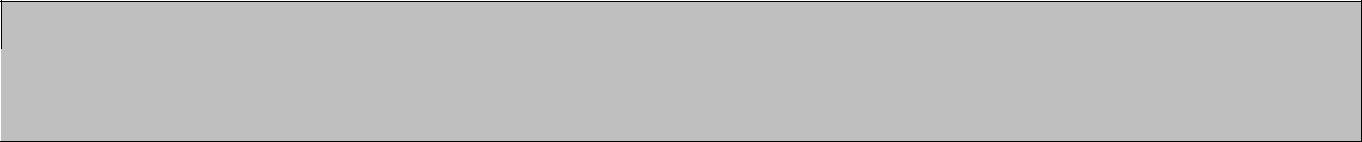 Ο οικονομικός φορέας πρέπει να παράσχει πληροφορίες μόνον όταν τα σχετικά κριτήρια επιλογής έχουν προσδιοριστεί από την αναθέτουσα αρχή ή τον αναθέτοντα φορέα στη σχετική διακήρυξη ή στην πρόσκληση ή στα έγγραφα της σύμβασης που αναφέρονται στην διακήρυξη.33..Όπως περιγράφεται στο Παράρτημα XI του Προσαρτήματος Α, οι οικονομικοί φορείς από ορισμένα κράτη μέλη οφείλουν να συμμορφώνονται με άλλες απαιτήσεις που καθορίζονται στο Παράρτημα αυτό.                               Β: Οικονομική και χρηματοοικονομική επάρκειαΟ οικονομικός φορέας πρέπει να παράσχει πληροφορίες μόνον όταν τα σχετικά κριτήρια επιλογής έχουν προσδιοριστεί από την αναθέτουσα αρχή ή τον αναθέτοντα φορέα στη σχετική διακήρυξη ή στην πρόσκληση ή στα έγγραφα της σύμβασης που αναφέρονται στην διακήρυξη. Μέρος V: Τελικές δηλώσειςΟ κάτωθι υπογεγραμμένος, δηλώνω επισήμως ότι τα στοιχεία που έχω αναφέρει σύμφωνα με τα μέρη I – IV ανωτέρω είναι ακριβή και ορθά και ότι έχω πλήρη επίγνωση των συνεπειών σε περίπτωση σοβαρών ψευδών δηλώσεων. Ο κάτωθι υπογεγραμμένος, δηλώνω επισήμως ότι είμαι σε θέση, κατόπιν αιτήματος και χωρίς καθυστέρηση, να προσκομίσω τα πιστοποιητικά και τις λοιπές μορφές αποδεικτικών εγγράφων που αναφέρονται, εκτός εάν : α) η αναθέτουσα αρχή ή ο αναθέτων φορέας έχει τη δυνατότητα να λάβει τα σχετικά δικαιολογητικά απευθείας με πρόσβαση σε εθνική βάση δεδομένων σε οποιοδήποτε κράτος μέλος αυτή διατίθεται δωρεάν.β) η αναθέτουσα αρχή ή ο αναθέτων φορέας έχουν ήδη στην κατοχή τους τα σχετικά έγγραφα.Ο κάτωθι υπογεγραμμένος δίδω επισήμως τη συγκατάθεσή μου στ…………………………………………………………………………[Προσδιορισμός της αναθέτουσας Αρχής ή του αναθέτοντα Φορέα, όπως καθορίζεται προηγούμενα], προκειμένου να αποκτήσει πρόσβαση σε δικαιολογητικά των πληροφοριών τις οποίες έχω υποβάλλει στ…………………………………………[να προσδιοριστεί το αντίστοιχο μέρος/ενότητα/σημείο] του παρόντος Τυποποιημένου Εντύπου Υπεύθυνης Δήλωσης για τους σκοπούς του συνοπτικού μειοδοτικού διαγωνισμού για (συνοπτική περιγραφή, παραπομπή στη δημοσίευση, αριθμός αναφοράς)]: «Προμήθεια   ενός επαγγελματικού πλυντηρίου ρούχων και ενός επαγγελματικού στεγνωτήριου ρούχων». ΚΗΜΔΗΣ : Ημερομηνία, τόπος και, όπου ζητείται ή είναι απαραίτητο, υπογραφή(-ές):/       / 2017…………………………………………Τόπος :…………………………………………………………………………………………………ΟΝΟΜΑΤΕΠΩΝΥΜΟ…………………………………………………………………………Υπογραφή (-ές)Μέρος II: Πληροφορίες σχετικά με τον οικονομικό φορέαΑ: Πληροφορίες σχετικά με τον οικονομικό φορέα Στοιχεία  αναγνώρισης :      Απάντηση :Πλήρης  Επωνυμία : …………………………………………………………………..Αριθμός  φορολογικού  μητρώου  (ΑΦΜ) :Εάν δεν υπάρχει ΑΦΜ στη χώρα εγκατάστασηςτου οικονομικού φορέα, αναφέρετε άλλον εθνικό αριθμό ταυτοποίησης, εφόσον απαιτείται και υπάρχει ………………………………………………………………….…………………………………………………………………..Ταχυδρομική  διεύθυνση :Αρμόδιος  ή  αρμόδιοι    (2)Τηλέφωνο :  Ηλεκτρονικό  ταχυδρομείο :Διεύθυνση  στο  Διαδίκτυο  (διεύθυνση  δικτυακού τόπου)  (εάν υπάρχει):        …………………………………………………….        …………………………………………………….        …………………………………………………….  ………………………………………………………Γενικές  πληροφορίες :       Απάντηση : Ο  οικονομικός  φορέας είναι  πολύ  μικρή, μικρή ή  μεσαία επιχείρηση    (3)    ΝΑΙ                             ΟΧΙ        Τρόπος  συμμετοχής :  Απάντηση :Ο οικονομικός φορέας συμμετέχει στη διαδικασία σύναψης δημόσιας σύμβασης από κοινού με άλλους;  (4)                      ΝΑΙ                      ΟΧΙΕάν ναι, μεριμνήστε για την υποβολή χωριστού εντύπου ΤΕΥΔ από τους άλλους εμπλεκόμενους οικονομικούς  φορείς.Εάν ναι, μεριμνήστε για την υποβολή χωριστού εντύπου ΤΕΥΔ από τους άλλους εμπλεκόμενους οικονομικούς  φορείς.Εάν ναι :α) Αναφέρατε τον ρόλο του οικονομικού φορέα στην ένωση ή κοινοπραξία (επικεφαλής, υπεύθυνος για συγκεκριμένα καθήκοντα…) : β) Προσδιορίστε τους άλλους οικονομικούς φορείς που συμμετέχουν από κοινού στη διαδικασία σύναψης δημόσιας σύμβασης :γ) Ενδεχομένως , επωνυμία συμμετέχουσας ένωσης ή κοινοπραξίας .    α)   …………………………………………………    β)  ………………………………………………….    γ)  …………………………………………………ΤμήματαΑπάντηση : Κατά περίπτωση , αναφορά του τμήματος ή των τμημάτων για τα οποία ο οικονομικός φορέας επιθυμεί να υποβάλει προσφορά ………………………………………………………………. Εκπροσώπηση ,  εάν  υπάρχει :   Απάντηση :Ονοματεπώνυμο :Συνοδευόμενο από την ημερομηνία και τον τόπο γέννησης , εφόσον  απαιτείται : …………………………………………………………..………………………………………………………….……………………………………………………………Θέση / Ενεργών υπό την ιδιότητα :   ………………………………………………………..Ταχυδρομική  Διεύθυνση :………………………………………………………….Τηλέφωνα :……………………………………………………………Ηλεκτρονικό  ταχυδρομείο  (e-mail) :……………………………………………………………….Εάν χρειάζεται, δώσε λεπτομερή στοιχεία σχετικά με την εκπροσώπηση (τις μορφές της, την έκταση , τον  σκοπό , κλπ.) :……………………………………………………………   Στήριξη :  Απάντηση : Ο οικονομικός φορέας στηρίζεται στις ικανότητες άλλων οικονομικών φορέων προκειμένου να ανταποκριθεί στα κριτήρια επιλογής που καθορίζονται στο μέρος  IV και στα (τυχόν) κριτήρια και κανόνες που καθορίζονται στο μέρος V κατωτέρω;                        NAI                      OXIΕάν ναι, επισυνάψτε χωριστό έντυπο ΤΕΥΔ με τις πληροφορίες που απαιτούνται σύμφωνα με τις ενότητες Α και Β του παρόντος μέρους και σύμφωνα με το μέρος ΙΙΙ, για κάθε ένα από τους σχετικούς φορείς, δεόντως συμπληρωμένο και υπογεγραμμένο από τους νόμιμους εκπροσώπους αυτών.Επισημαίνεται ότι θα πρέπει να περιλαμβάνονται επίσης το τεχνικό προσωπικό ή οι τεχνικές υπηρεσίες, είτε ανήκουν απευθείας στην επιχείρηση του οικονομικού φορέα είτε όχι, ιδίως οι υπεύθυνοι για τον έλεγχο της ποιότητας και, όταν πρόκειται για δημόσιες συμβάσεις έργων, το τεχνικό προσωπικό ή οι τεχνικές υπηρεσίες που θα έχει στη διάθεσή του ο οικονομικός φορέας για την εκτέλεση της σύμβασης.Εφόσον είναι σχετικές για την ειδική ικανότητα ή ικανότητες στις οποίες στηρίζεται ο οικονομικός φορέας, παρακαλείσθε να συμπεριλάβετε τις πληροφορίες που απαιτούνται σύμφωνα με τα μέρη IV και V για κάθε ένα από τους οικονομικούς φορείς.Εάν ναι, επισυνάψτε χωριστό έντυπο ΤΕΥΔ με τις πληροφορίες που απαιτούνται σύμφωνα με τις ενότητες Α και Β του παρόντος μέρους και σύμφωνα με το μέρος ΙΙΙ, για κάθε ένα από τους σχετικούς φορείς, δεόντως συμπληρωμένο και υπογεγραμμένο από τους νόμιμους εκπροσώπους αυτών.Επισημαίνεται ότι θα πρέπει να περιλαμβάνονται επίσης το τεχνικό προσωπικό ή οι τεχνικές υπηρεσίες, είτε ανήκουν απευθείας στην επιχείρηση του οικονομικού φορέα είτε όχι, ιδίως οι υπεύθυνοι για τον έλεγχο της ποιότητας και, όταν πρόκειται για δημόσιες συμβάσεις έργων, το τεχνικό προσωπικό ή οι τεχνικές υπηρεσίες που θα έχει στη διάθεσή του ο οικονομικός φορέας για την εκτέλεση της σύμβασης.Εφόσον είναι σχετικές για την ειδική ικανότητα ή ικανότητες στις οποίες στηρίζεται ο οικονομικός φορέας, παρακαλείσθε να συμπεριλάβετε τις πληροφορίες που απαιτούνται σύμφωνα με τα μέρη IV και V για κάθε ένα από τους οικονομικούς φορείς.   Υπεργολαβική  ανάθεση :  Απάντηση :Ο οικονομικός  φορέας προτίθεται να αναθέσει οποιοδήποτε μέρος της σύμβασης σε τρίτους υπό  μορφή υπεργολαβίας ;                   ΝΑΙ                    ΟΧΙΕάν  ναι  παραθέστε κατάλογο των προτεινόμενων υπεργολάβων και το ποσοστό της σύμβασης που θα  αναλάβουν :……………………………………………………………………………………………………………………...Λόγοι που σχετίζονται με  ποινικές  καταδίκες :  Απάντηση :Υπάρχει τελεσίδικη καταδικαστική απόφαση εις βάρος του οικονομικού φορέα ή οποιουδήποτε προσώπου (16) , το οποίο είναι μέλος του διοικητικού, διευθυντικού ή εποπτικού του οργάνου ή έχει εξουσία εκπροσώπησης, λήψης αποφάσεων ή ελέγχου σε αυτό για έναν από τους λόγους που παρατίθενται ανωτέρω (σημεία 1 – 6 ), ή καταδικαστική απόφαση η οποία έχει εκδοθεί πριν από πέντε έτη κατά το μέγιστο ή στην οποία έχει οριστεί απευθείας περίοδος αποκλεισμού που εξακολουθεί να ισχύει ;                 ΝΑΙ                         ΟΧΙΕάν η σχετική τεκμηρίωση διατίθεται ηλεκτρονικά, αναφέρετε :  (διαδικτυακή διεύθυνση, αρχή ή φορέας έκδοσης, επακριβή στοιχεία αναφοράς των εγγράφων) : ……………………………………………………………..……………………………………………………… (17) Εάν  ναι , αναφέρετε  (18) :  α) Ημερομηνία της καταδικαστικής  απόφασης προσδιορίζοντας ποιο από τα σημεία 1 έως 6 αφορά και τον λόγο ή τους λόγους της καταδίκης ,β) Προσδιορίστε ποιος έχει καταδικαστεί : γ)  Εάν ορίζεται απευθείας στην καταδικαστική απόφαση :α) Ημερομηνία:    Σημείο – (-α) :   Λόγος (-οι) :β) …………………………………………………γ) Διάρκεια της περιόδου αποκλεισμού και  σχετικό (-α) σημείο (-α):Εάν η σχετική τεκμηρίωση διατίθεται ηλεκτρονικά, αναφέρετε:  (διαδικτυακή διεύθυνση, αρχή ή φορέας έκδοσης, επακριβή στοιχεία αναφοράς των εγγράφων) :………………………………………………………………………………………………………………….. (19) Σε περίπτωση  καταδικαστικής απόφασης, ο οικονομικός φορέας έχει λάβει μέτρα που να αποδεικνύουν  την αξιοπιστία του παρά την ύπαρξη σχετικού λόγου αποκλεισμού («αυτοκάθαρση») (20) ;                    ΝΑΙ                        ΟΧΙΕάν ναι, περιγράψτε τα μέτρα που λήφθηκαν (21) ;Πληρωμή φόρων ή εισφορών κοινωνικής ασφάλισης:Απάντηση:1) Ο οικονομικός φορέας έχει εκπληρώσει όλες τις υποχρεώσεις του όσον αφορά την πληρωμή φόρων ή εισφορών κοινωνικής ασφάλισης, στην Ελλάδα και στη χώρα στην οποία είναι τυχόν εγκατεστημένος ;[……………………] Ναι [……………………..] Όχι [……………………] Ναι [……………………..] Όχι Εάν όχι αναφέρετε: α) Χώρα ή κράτος μέλος για το οποίο πρόκειται:β) Ποιο είναι το σχετικό ποσό;γ)Πως διαπιστώθηκε η αθέτηση των υποχρεώσεων;1) Μέσω δικαστικής ή διοικητικής απόφασης;- Η εν λόγω απόφαση είναι τελεσίδικη και δεσμευτική;- Αναφέρατε την ημερομηνία καταδίκης ή έκδοσης απόφασης- Σε περίπτωση καταδικαστικής απόφασης, εφόσον ορίζεται απευθείας σε αυτήν, τη διάρκεια της περιόδου αποκλεισμού:2) Με άλλα μέσα; Διευκρινίστε:δ) Ο οικονομικός φορέας έχει εκπληρώσει τις υποχρεώσεις του είτε καταβάλλοντας τους φόρους ή τις εισφορές κοινωνικής ασφάλισης που οφείλει συμπεριλαμβανόμενων  κατά περίπτωση, των δεδουλευμένων τόκων ή των προστίμων, είτε υπαγόμενος σε δεσμευτικό διακανονισμό για την καταβολή τους ;Εάν η σχετική τεκμηρίωση όσον αφορά την καταβολή των φόρων ή εισφορών κοινωνικής ασφάλισης διατίθεται ηλεκτρονικά, αναφέρετε:(διαδικτυακή διεύθυνση, αρχή ή φορέας έκδοσης, επακριβή στοιχεία αναφοράς των εγγράφων): [……][……][……](διαδικτυακή διεύθυνση, αρχή ή φορέας έκδοσης, επακριβή στοιχεία αναφοράς των εγγράφων): [……][……][……]Πληροφορίες σχετικά με πιθανή αφερεγγυότητα, σύγκρουση συμφερόντων  ή  επαγγελματικό παράπτωμα  Απάντηση  :  Ο  οικονομικός  φορέας έχει , εν γνώσει του, αθετήσει τις υποχρεώσεις του στους τομείς του περιβαλλοντικού , κοινωνικού και εργατικού δικαίου ;  (25)                         NAI                             OXI Ο  οικονομικός  φορέας έχει , εν γνώσει του, αθετήσει τις υποχρεώσεις του στους τομείς του περιβαλλοντικού , κοινωνικού και εργατικού δικαίου ;  (25) Εάν ναι,  ο οικονομικός  φορέας έχει λάβει μέτρα που να αποδεικνύουν  την αξιοπιστία του παρά την  ύπαρξη αυτού του λόγου αποκλεισμού («αυτοκάθαρση») ;                       ΝΑΙ                                  ΟΧΙΕάν το έχει πράξει, περιγράψτε τα μέτρα που λήφθηκαν :  ………………………………………………………………..Βρίσκεται  ο  οικονομικός  φορέας σε οποιαδήποτε από τις ακόλουθες καταστάσεις  (26) :α) Πτώχευση ,  ή β) Διαδικασία  εξυγίανσης ,  ήγ) Ειδική  εκκαθάριση ,  ήδ) Αναγκαστική διαχείριση από εκκαθαριστή ή από το δικαστήριο ,  ή ε)  Έχει υπαχθεί σε διαδικασία πτωχευτικού συμβιβασμού , ή  στ) Αναστολή επιχειρηματικών δραστηριοτήτων , ήζ) Σε οποιαδήποτε ανάλογη  κατάσταση προκύπτουσα από παρόμοια διαδικασία προβλεπόμενη σε εθνικές διατάξεις νόμου .Εάν  ναι : Παραθέστε  λεπτομερή στοιχεία :Διευκρινίστε τους λόγους για τους οποίους ωστόσο ο οικονομικός φορέας , θα δύναται να εκτελέσει τη σύμβαση, λαμβανομένης υπόψη της εφαρμοστέας εθνικής νομοθεσίας και των μέτρων σχετικά με τη συνέχιση της επιχειρηματικής του λειτουργίας υπό αυτές τις περιστάσεις  (27) : Εάν η σχετική τεκμηρίωση διατίθεται ηλεκτρονικά αναφέρετε :                           ΝΑΙ                           ΟΧΙ………………………………………………………………….………………………………………………………………….………………………………………………………………….………………………………………………………………….(διαδικτυακή διεύθυνση, αρχή ή φορέας έκδοσης, επακριβή στοιχεία αναφοράς των εγγράφων) :………………………………………………………………………..Έχει διαπράξει ο οικονομικός φορέας  σοβαρό επαγγελματικό  παράπτωμα  ;Εάν ναι,  να  αναφερθούν λεπτομερείς  πληροφορίες :                              ΝΑΙ                         ΟΧΙ………………………………………………………………                              ΝΑΙ                         ΟΧΙ………………………………………………………………Έχει διαπράξει ο οικονομικός φορέας  σοβαρό επαγγελματικό  παράπτωμα  ;Εάν ναι,  να  αναφερθούν λεπτομερείς  πληροφορίες :Εάν ναι, έχει λάβει ο οικονομικός  φορέας μέτρα  αυτοκάθαρσης ;                              ΝΑΙ                         ΟΧΙΕάν το έχει πράξει, περιγράψτε τα μέτρα που λήφθηκαν :…………………………………………………………………………Εάν ναι, έχει λάβει ο οικονομικός  φορέας μέτρα  αυτοκάθαρσης ;                              ΝΑΙ                         ΟΧΙΕάν το έχει πράξει, περιγράψτε τα μέτρα που λήφθηκαν :…………………………………………………………………………Έχει    συνάψει    ο   οικονομικός   φορέαςσυμφωνίες με άλλους οικονομικούς φορείς μεσκοπό τη στρέβλωση του ανταγωνισμού;Εάν  ναι,  να  αναφερθούν  λεπτομερείςπληροφορίες:                             ΝΑΙ                         ΟΧΙ    ……………………………………………………………………..    …………………………………………………………………….. Εάν ναι, έχει λάβει ο οικονομικός φορέας μέτρα αυτοκάθαρσης ;                         ΝΑΙ                             ΟΧΙ Εάν το έχει πράξει, περιγράψτε τα μέτρα που λήφθηκαν :…………………………………………………………………………                             ΝΑΙ                         ΟΧΙ    ……………………………………………………………………..    …………………………………………………………………….. Εάν ναι, έχει λάβει ο οικονομικός φορέας μέτρα αυτοκάθαρσης ;                         ΝΑΙ                             ΟΧΙ Εάν το έχει πράξει, περιγράψτε τα μέτρα που λήφθηκαν :…………………………………………………………………………Γνωρίζει  ο  οικονομικός  φορέας  την  ύπαρξητυχόν σύγκρουσης συμφερόντων (29), λόγω τηςσυμμετοχής του στη διαδικασία ανάθεσης τηςσύμβασης;Εάν  ναι,  να  αναφερθούν  λεπτομερείςπληροφορίες:                       ΝΑΙ                             ΟΧΙ………………………………………….Γνωρίζει  ο  οικονομικός  φορέας  την  ύπαρξητυχόν σύγκρουσης συμφερόντων (29), λόγω τηςσυμμετοχής του στη διαδικασία ανάθεσης τηςσύμβασης;Εάν  ναι,  να  αναφερθούν  λεπτομερείςπληροφορίες:                       ΝΑΙ                             ΟΧΙ………………………………………….Γνωρίζει  ο  οικονομικός  φορέας  την  ύπαρξητυχόν σύγκρουσης συμφερόντων (29), λόγω τηςσυμμετοχής του στη διαδικασία ανάθεσης τηςσύμβασης;Εάν  ναι,  να  αναφερθούν  λεπτομερείςπληροφορίες:                       ΝΑΙ                             ΟΧΙ………………………………………….Γνωρίζει  ο  οικονομικός  φορέας  την  ύπαρξητυχόν σύγκρουσης συμφερόντων (29), λόγω τηςσυμμετοχής του στη διαδικασία ανάθεσης τηςσύμβασης;Εάν  ναι,  να  αναφερθούν  λεπτομερείςπληροφορίες:                       ΝΑΙ                             ΟΧΙ………………………………………….Έχει παράσχει ο οικονομικός φορέας ή  επιχείρηση συνδεδεμένη με αυτόν συμβουλές στην αναθέτουσα αρχή ή έχει με άλλο τρόπο αναμειχθεί στην προετοιμασία της διαδικασίας σύναψη της σύμβασης (30) ; Εάν  ναι,  να  αναφερθούν  λεπτομερείςπληροφορίες:                       ΝΑΙ                             ΟΧΙ………………………………………….Έχει  επιδείξει ο οικονομικός φορέας σοβαρή ή επαναλαμβανόμενη πλημμέλεια (31) κατά την εκτέλεση ουσιώδους απαίτησης στο πλαίσιο προηγούμενης δημόσιας σύμβασης με αναθέτοντα φορέα ή προηγούμενης σύμβασης παραχώρησης που είχε ως αποτέλεσμα την πρόωρη καταγγελία της προηγούμενης σύμβασης, αποζημιώσεις ή άλλες παρόμοιες κυρώσεις ; Εάν  ναι,  να  αναφερθούν  λεπτομερείςπληροφορίες:                      ΝΑΙ                        ΟΧΙ………………………………………..Έχει  επιδείξει ο οικονομικός φορέας σοβαρή ή επαναλαμβανόμενη πλημμέλεια (31) κατά την εκτέλεση ουσιώδους απαίτησης στο πλαίσιο προηγούμενης δημόσιας σύμβασης με αναθέτοντα φορέα ή προηγούμενης σύμβασης παραχώρησης που είχε ως αποτέλεσμα την πρόωρη καταγγελία της προηγούμενης σύμβασης, αποζημιώσεις ή άλλες παρόμοιες κυρώσεις ; Εάν  ναι,  να  αναφερθούν  λεπτομερείςπληροφορίες:Εάν ναι, έχει λάβει ο οικονομικός φορέας μέτρα αυτοκάθαρσης ;                      ΝΑΙ                        ΟΧΙΕάν το έχει πράξει, περιγράψτε τα μέτρα που λήφθηκαν :……………………………………………………………………Μπορεί ο οικονομικός  φορέας να επιβεβαιώσει ότι :α) Δεν έχει κριθεί ένοχος σοβαρών ψευδών δηλώσεων κατά την παροχή των πληροφοριών που απαιτούνται για την εξακρίβωση της απουσίας των λόγων αποκλεισμού ή την πλήρωση των κριτιρίων επιλογήςβ) Δεν έχει αποκρύψει τις πληροφορίες αυτές ,                        ΝΑΙ                        ΟΧΙγ) Ήταν σε θέση να υποβάλλει χωρίς καθυστέρηση τα δικαιολογητικά που απαιτούνται από την αναθέτουσα αρχή / αναθέτοντα  φορέα.δ) Δεν έχει επιχειρήσει να επηρεάσει με αθέμιτο τρόπο τη διαδικασία λήψης αποφάσεων της αναθέτουσας αρχής ή του αναθέτοντα φορέα, να αποκτήσει εμπιστευτικές πληροφορίες που ενδέχεται να του αποφέρουν αθέμιτο πλεονέκτημα στη διαδικασία ανάθεσης ή να παράσχει εξ αμελείας παραπλανητικές πληροφορίες που ενδέχεται να επηρεάσουν ουσιωδώς τις αποφάσεις που αφορούν τον αποκλεισμό, την επιλογή ή την ανάθεση ;Ονομαστικοποίηση μετοχών  εταιρειών που συνάπτουν δημόσιες συμβάσεις (Άρθρο 8 παρ. 4 ν.  3310/2005)  :        Απάντηση :Συντρέχουν οι προϋποθέσεις  εφαρμογής της παρ. 4  του άρθρου 8  του Ν. 3310/2005  ;                    ΝΑΙ                       ΟΧΙ(διαδικτυακή διεύθυνση, αρχή ή φορέας έκδοσης, επακριβή στοιχεία αναφοράς των εγγράφων) :………………………………………………………………………..Εάν ναι, έχει λάβει ο οικονομικός φορέας μέτρα αυτοκάθαρσης ;                      ΝΑΙ                        ΟΧΙΕάν το έχει πράξει, περιγράψτε τα μέτρα που λήφθηκαν :…………………………………………………Εκπλήρωση όλων των απαιτούμενων κριτηρίων  επιλογής     ΑπάντησηΠληροί όλα τα απαιτούμενα κριτήρια  επιλογής ;                      ΝΑΙ                        ΟΧΙΚαταλληλόλητα Απάντηση Ο οικονομικός φορέας είναι εγγεγραμμένος στα  σχετικά επαγγελματικά ή εμπορικά μητρώα που τηρούνται στην Ελλάδα ή στο κράτος – μέλος εγκατάστασής του :Εάν η σχετική τεκμηρίωση διατίθεται ηλεκτρονικά αναφέρετε : …………………………………………………………………….……………………………………………………………………..(διαδικτυακή διεύθυνση, αρχή ή φορέας έκδοσης, επακριβή στοιχεία αναφοράς των εγγράφων) :………………………………………………………………………..Για συμβάσεις  υπηρεσιών :Χρειάζεται ειδική έγκριση  ή να είναι ο οικονομικός φορέας μέλος συγκεκριμένου οργανισμού για να έχει τη δυνατότητα να παράσχει τις σχετικές υπηρεσίες στη χώρα εγκατάστασής του.Εάν η σχετική τεκμηρίωση διατίθεται ηλεκτρονικά αναφέρετε :                       ΝΑΙ                        ΟΧΙΕάν ναι, διευκρινίστε για ποια πρόκειται και δηλώστε αν τη διαθέτει ο οικονομικός φορέας                      ΝΑΙ                            ΟΧΙ(διαδικτυακή διεύθυνση, αρχή ή φορέας έκδοσης, επακριβή στοιχεία αναφοράς των εγγράφων) :……………………………………………………………………….             Οικονομική και χρηματοοικονομική επάρκειαΑ   π    Απάντηση:          Ο μέσος ετήσιος κύκλος εργασιών του οικονομικού φο       ρ     ρέα για τον αριθμό ετών που απαιτούνται στη                                   σχ   ε  σχετική διακήρυξη ή στην πρόσκληση ή στα                      έγγραφα της σύμβασης είναι ο εξής:Εάν    ΔΕΝ ΑΠΑΙΤΕΙΤΑΙ ΣΥΜΠΛΗΡΩΣΗ ΤΟΥ ΠΑΡΟΝΤΑ ΠΙΚΑΝΑΗ σχετική τεκμηρίωση διατίθεται ηλεκτρονικά,  ανα-              φέρετε:έτος: [……] κύκλος εργασιών:[……][…]νόμισμαέτος: [……] κύκλος εργασιών:[……][…]νόμισμαέτος: [……] κύκλος εργασιών:[……][…]νόμισμα(αρ      αριθμός ετών, μέσος κύκλος εργασιών): […         […],[……][…]νόμισμαΔικτυακή  διεύθυνση, αρχή ή φορέας έκδοσης, επακριβή στοιχεία αναφοράς των εγγράφων): [……][……][……]Σε περίπτωση που οι πληροφορίες σχετικά με τον  κύκλο           εργασιών (γενικό ή ειδικό) δεν είναι διαθέσιμες για ολόκληρη την απαιτούμενη περίοδο, αναφέρετε την ημερομηνία που ιδρύθηκε  ή άρχισε τις δραστηριότητές του ο οικονομικός φορέας :[                                               […................................…]